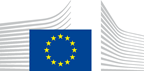 VACANCY NOTICESECONDED NATIONAL EXPERT TO THE EUROPEAN COMMISSION1.	Nature of the tasksThe job holder will have to carry out the following tasks:•	Identify, analyse and assess potential threats stemming from terrorism and violent forms of extremism against European Commission interests (staff, VIPs and buildings) in all the places of activity within the EU.•	Collect and analyse information in relation to terrorism, violent extremism, civil unrest, crime and armed conflict, in order to identify and assess the threat posed to European Commission staff and VIPs travelling on short-term missions outside the EU.   •	Monitor relevant sources (including commercial sources, open sources and social networks) in relation to the threat factors mentioned above.•	Produce threat assessments on missions, events, buildings, produce ad-hoc incident reports.•	Contribute to Sector’s methodologies, Unit's reports, briefings and presentations. •	Maintain and further develop operational relations as well as keep regular exchanges internally with other teams within the Security Directorate, with relevant Directorates General, but also externally with relevant Member States’ services and other EU institutions/agencies/bodies and international organisations, particularly in the field of counter-terrorism and counter-extremism.  •	Represent the Security Directorate in meetings at expert level.•	Carry out internal investigations, screenings, raising awareness sessions in the field of counter-terrorism and counter-extremism.2.	Main qualificationsa) Eligibility criteriaThe following eligibility criteria must be fulfilled by the candidate in order to be seconded to the Commission. Consequently, the candidate who does not fulfil all of these criteria will be automatically eliminated from the selection process.•	Professional experience: at least three years of professional experience in administrative, legal, scientific, technical, advisory or supervisory functions which are equivalent to those of function group AD;•	Seniority: candidates must have at least one year seniority with their employer, that means having worked for an eligible employer as described in Art. 1 of the SNE decision on a permanent or contract basis for at least one year before the secondment; •	Linguistic skills: thorough knowledge of one of the EU languages and a satisfactory knowledge of another EU language to the extent necessary for the performance of the duties. SNE from a third country must produce evidence of a thorough knowledge of one EU language necessary for the performance of his duties.b)	Selection criteriaDiploma - university degree or - professional training or professional experience of an equivalent level  in the field(s) : studies on a topic related to above-mentioned tasks will be considered an asset.Professional experienceA professional experience in relation to the above-mentioned tasks of at least two years is required. More specifically, candidates should have experience in several of these fields:•	Collecting in a structured way and analysing information from relevant sources in relation to security threats (particularly terrorism and violent forms of extremism).•	Performing security threat assessments following a threat assessment methodology.•	Monitoring open sources in relation to the above mentioned threat factors. •	Monitoring and analysing international and regional terrorist organisations and/or main violent extremist groups in and outside Europe.•	Performing integrated operational analysis based on compiled information from a variety of sources with the use of case management systems or integrated databases in accordance with existing data protection rules.•	Conducting or participating in counter-terrorism investigations;•	Conducting interviews and recording statements in the frame of the investigations;Experience in using OSINT related tools, as well as sound knowledge of advance search engines and metasearch engines, access to information records contained within the public information systems would be a plus.Candidates should also have the capacity to:•	Write clear, schematic, concise, sound and accurate threat assessments, reports, notes or briefings.•	Communicate clearly and effectively.•	Deliver qualitative results in tight deadlines and under pressure. The candidate should have sound judgement capabilities, accuracy, sense of initiative and ability to discern key details and subtleties. He/she should be able to carry out his/her work individually and within a multinational team, under the supervision of the Head of Sector. He/she should have a general understanding of the functioning of the European Union, and especially of the European Commission and its role in global and regional politics.Language(s) necessary for the performance of dutiesThe above-mentioned activities are mainly conducted in English, while they may occasionally be carried out in other EU languages. Consequently, thorough drafting and oral skills in English are required. Knowledge of other languages, and particularly as concerns reading skills, is considered as an asset.3.	Submission of applications and selection procedureCandidates should send their application according to the Europass CV format (http://europass.cedefop.europa.eu/en/documents/curriculum-vitae) in English, French or German only to the Permanent Representation / Diplomatic Mission to the EU of their country, which will forward it to the competent services of the Commission within the deadline fixed by the latter. The CV must mention the date of birth and the nationality of the candidate. Not respecting this procedure or deadlines will automatically invalidate the application.Candidates are asked not to add any other documents (such as copy of passport, copy of degrees or certificate of professional experience, etc.). If necessary, these will be requested at a later stage. Candidates will be informed of the follow-up of their application by the unit concerned.4.	Conditions of the secondmentThe secondment will be governed by the Commission Decision C(2008)6866 of 12/11/2008 laying down rules on the secondment to the Commission of national experts and national experts in professional training (SNE Decision).The SNE will remain employed and remunerated by his/her employer during the secondment. He/she will equally remain covered by the national social security system. Unless for cost-free SNE, allowances may be granted by the Commission to SNE fulfilling the conditions provided for in Art. 17 of the SNE decision. During the secondment, SNE are subject to confidentiality, loyalty and absence of conflict of interest obligations, as provided for in Art. 6 and 7 of the SNE Decision.If any document is inexact, incomplete or missing, the application may be cancelled.Staff posted in a European Union Delegation are required to have a security clearance (up to SECRET UE/EU SECRET level according to Commission Decision (EU, Euratom) 2015/444 of 13 March 2015, OJ L 72, 17.03.2015, p. 53).The selected candidate has the obligation to launch the vetting procedure before getting the secondment confirmation.5.	Processing of personal dataThe selection, secondment and termination of the secondment of a national expert requires the Commission (the competent services of DG HR, DG BUDG, PMO and the DG concerned) to process personal data concerning the person to be seconded, under the responsibility of the Head of Unit of DG HR.DDG.B4. The data processing is subject to the SNE Decision as well as the Regulation (EU) 2018/1725. Data is kept by the competent services for 10 years after the secondment (2 years for not selected or not seconded experts).You have specific rights as a ‘data subject’ under Chapter III (Articles 14-25) of Regulation (EU) 2018/1725, in particular the right to access, rectify or erase your personal data and the right to restrict the processing of your personal data. Where applicable, you also have the right to object to the processing or the right to data portability.You can exercise your rights by contacting the Data Controller, or in case of conflict the Data Protection Officer. If necessary, you can also address the European Data Protection Supervisor. Their contact information is given below.Contact informationThe Data ControllerIf you would like to exercise your rights under Regulation (EU) 2018/1725, or if you have comments, questions or concerns, or if you would like to submit a complaint regarding the collection and use of your personal data, please feel free to contact the Data Controller, HR.DDG.B.4, HR-MAIL-B4@ec.europa.eu.The Data Protection Officer (DPO) of the CommissionYou may contact the Data Protection Officer (DATA-PROTECTION-OFFICER@ec.europa.eu) with regard to issues related to the processing of your personal data under Regulation (EU) 2018/1725.The European Data Protection Supervisor (EDPS)You have the right to have recourse (i.e. you can lodge a complaint) to the European Data Protection Supervisor (edps@edps.europa.eu) if you consider that your rights under Regulation (EU) 2018/1725 have been infringed as a result of the processing of your personal data by the Data Controller.To the attention of candidates from third countries: your personal data can be used for necessary checks.Post identification:(DG-DIR-UNIT)HR-DS-1 (future HR-DS-2)Head of Unit:Email address:Telephone:Number of available posts:Suggested taking up duty:Suggested initial duration:Place of secondment:Dick Dokterdick.dokter@ec.europa.eu  +32 229-5228233rd quarter 2022 2 years1 Brussels   Luxemburg   Other: ……………..    With allowances                     Cost-freeThis vacancy notice is also open to    the following EFTA countries :
	 Iceland   Liechtenstein   Norway   Switzerland
	 EFTA-EEA In-Kind agreement (Iceland, Liechtenstein, Norway)
    the following third countries:
    the following intergovernmental organisations:This vacancy notice is also open to    the following EFTA countries :
	 Iceland   Liechtenstein   Norway   Switzerland
	 EFTA-EEA In-Kind agreement (Iceland, Liechtenstein, Norway)
    the following third countries:
    the following intergovernmental organisations: